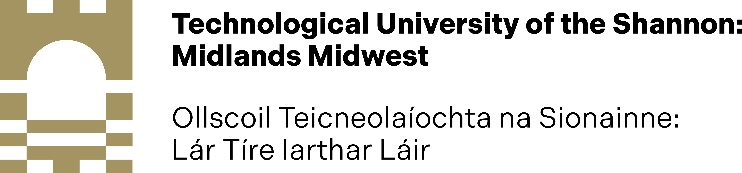 GS10b SCHOLARSHIP EXEMPTION DECLARATION FORM 2023-2026Research Student Details:Research Programme Details:Please provide scholarship details below:Declaration:I declare that the following information is true:I am in receipt of full-time instruction at TUS;The object of the scholarship is the promotion of my education rather than the promotion of research through me;There is no element of service (directly or indirectly) between the sponsor and I or between the TUS and I;The scholarship does not arise from an office or employment (directly or indirectly) with the sponsor or with TUS;All the particulars in the form are correct to the best of my knowledge and belief.Signature of Research Student: ___________________________Date: ___________________________Note: It is an offence to make a false declaration for the purposes of obtaining a tax exemption.Notes re Scholarship ExemptionSection 193 Taxes Consolidation Act 1997_____________________________________________________________________Section 193 Taxes Consolidation Act 1997 provides that income arising from a scholarship is exempt from tax where the following conditions are satisfied:the individual in receipt of the scholarship must be in receipt of full-time instruction at an educational establishment;the object of the scholarship must be the promotion of the education of the holder rather than the promotion of research through the holder;there must be no element of service (directly or indirectly) between the sponsor and the student;the award must not arise from office or employment (directly or indirectly) with the sponsor;If the scholarship is provided from a trust fund or scheme to persons connected with the sponsor (i.e. an employee, a member of the household of an employee, a director or a member of the household of a director connected directly or indirectly with the sponsor) then not more than 25% of all such payments from the trust fund or scheme can be made to such persons.The scholarship holder must complete and sign the attached Scholarship Exemption Declaration Form. The completed form should be returned to, and retained by, the appropriate administration office in the college / university. Exemption from income tax in respect of scholarship income is on a self-assessment basis.  This exemption applies to income arising from scholarships in respect of undergraduate and postgraduate courses, but it is Revenue’s view that the exemption does not apply to income in respect of a fellowship.Where a doubt arises as to whether the scholarship exemption is due, the matter may be referred to:Personal Income Tax BranchDTIID2nd Floor, New Stamping BuildingDublin Castle Dublin 2 (Tel:  6475000) All personal information gathered will be processed in accordance with TUS privacy statements.This form should be completed by the Research Student and submitted to the Graduate School Office with the GS10 Finance Set-up Form.Please read the notes carefully on Scholarship Exemption, Section 193 Taxes Consolidation Act 1997 (page 3) before completing this form. https://www.revenue.ie/en/personal-tax-credits-reliefs-and-exemptions/education/scholarship-exemption/index.aspxResearch Student NameAddress PPS NumberDepartmentFaculty/Institute/Research CentreDegree/qualification being pursuedProgramme code, programme title and title of thesisPrincipal SupervisorName of funding sponsorAddress Amount of scholarship per annum (in euros)Including fees:Excluding fees:Dates and duration of scholarshipFrom (date/month/year): To (date/month/year):From (date/month/year): To (date/month/year):